   ҠАРАР                                                                          ПОСТАНОВЛЕНИЕ   24 декабрь 2021 й.                           № 68                        24 декабря  2021 г.Об отмене постановления  администрации сельского поселения Акбарисовский сельсовет муниципального района Шаранский район Республики Башкортостан  В целях приведения муниципальных правовых актов администрации сельского поселения Акбарисовский сельсовет муниципального района Шаранский район Республики Башкортостан в соответствие с действующим законодательством, ПОСТАНОВЛЯЮ:	1. Постановление администрации сельского поселения Акбарисовский сельсовет муниципального района  Шаранский район Республики Башкортостан № 26 от  12 февраля 2019 года «Об  утверждении административного регламента предоставления муниципальной услуги «Соглосование проведения переустройства и (или) перепланировки жилого помещения» Администрацией сельского поселения Акбарисовский сельсовет муниципального района Шаранский район Республики Башкортостан» отменить.2.  Настоящее постановление вступает в силу с момента его обнародования.3.  Контроль исполнения настоящего постановления оставляю за собой.Глава сельского поселения                                                 Акбарисовский сельсовет:                                                    Р.Г.ЯгудинБашкортостан РеспубликаһыныңШаран районымуниципаль районыныңАкбарыс ауыл Советыауыл биләмәһе ХакимиәтеАкбарыс ауылы, Мәктәп урамы, 2 тел.(34769) 2-33-87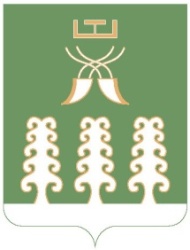 Администрация сельского поселенияАкбарисовский сельсоветмуниципального районаШаранский районРеспублики Башкортостанс. Акбарисово, ул.Школьная,2 тел.(34769) 2-33-87